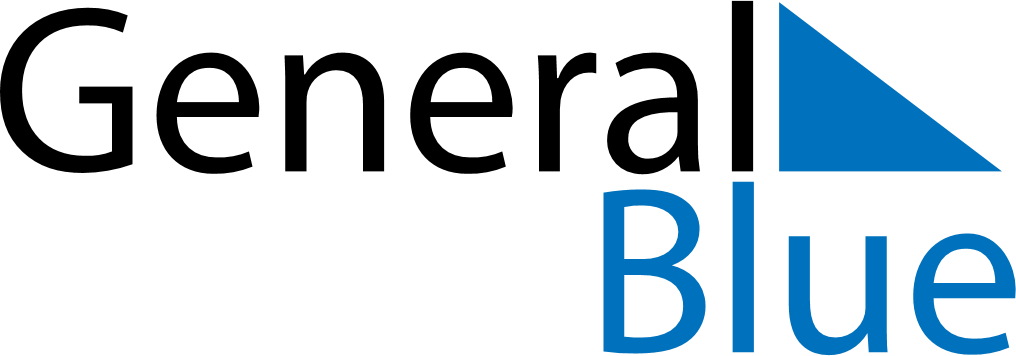 July 2024July 2024July 2024July 2024July 2024July 2024Aberdeen, Scotland, United KingdomAberdeen, Scotland, United KingdomAberdeen, Scotland, United KingdomAberdeen, Scotland, United KingdomAberdeen, Scotland, United KingdomAberdeen, Scotland, United KingdomSunday Monday Tuesday Wednesday Thursday Friday Saturday 1 2 3 4 5 6 Sunrise: 4:18 AM Sunset: 10:06 PM Daylight: 17 hours and 48 minutes. Sunrise: 4:18 AM Sunset: 10:05 PM Daylight: 17 hours and 47 minutes. Sunrise: 4:19 AM Sunset: 10:05 PM Daylight: 17 hours and 45 minutes. Sunrise: 4:21 AM Sunset: 10:04 PM Daylight: 17 hours and 43 minutes. Sunrise: 4:22 AM Sunset: 10:03 PM Daylight: 17 hours and 41 minutes. Sunrise: 4:23 AM Sunset: 10:03 PM Daylight: 17 hours and 39 minutes. 7 8 9 10 11 12 13 Sunrise: 4:24 AM Sunset: 10:02 PM Daylight: 17 hours and 37 minutes. Sunrise: 4:25 AM Sunset: 10:01 PM Daylight: 17 hours and 35 minutes. Sunrise: 4:27 AM Sunset: 10:00 PM Daylight: 17 hours and 33 minutes. Sunrise: 4:28 AM Sunset: 9:59 PM Daylight: 17 hours and 30 minutes. Sunrise: 4:29 AM Sunset: 9:58 PM Daylight: 17 hours and 28 minutes. Sunrise: 4:31 AM Sunset: 9:56 PM Daylight: 17 hours and 25 minutes. Sunrise: 4:32 AM Sunset: 9:55 PM Daylight: 17 hours and 22 minutes. 14 15 16 17 18 19 20 Sunrise: 4:34 AM Sunset: 9:54 PM Daylight: 17 hours and 20 minutes. Sunrise: 4:35 AM Sunset: 9:52 PM Daylight: 17 hours and 17 minutes. Sunrise: 4:37 AM Sunset: 9:51 PM Daylight: 17 hours and 14 minutes. Sunrise: 4:39 AM Sunset: 9:50 PM Daylight: 17 hours and 10 minutes. Sunrise: 4:40 AM Sunset: 9:48 PM Daylight: 17 hours and 7 minutes. Sunrise: 4:42 AM Sunset: 9:46 PM Daylight: 17 hours and 4 minutes. Sunrise: 4:44 AM Sunset: 9:45 PM Daylight: 17 hours and 1 minute. 21 22 23 24 25 26 27 Sunrise: 4:45 AM Sunset: 9:43 PM Daylight: 16 hours and 57 minutes. Sunrise: 4:47 AM Sunset: 9:41 PM Daylight: 16 hours and 54 minutes. Sunrise: 4:49 AM Sunset: 9:40 PM Daylight: 16 hours and 50 minutes. Sunrise: 4:51 AM Sunset: 9:38 PM Daylight: 16 hours and 46 minutes. Sunrise: 4:53 AM Sunset: 9:36 PM Daylight: 16 hours and 43 minutes. Sunrise: 4:55 AM Sunset: 9:34 PM Daylight: 16 hours and 39 minutes. Sunrise: 4:57 AM Sunset: 9:32 PM Daylight: 16 hours and 35 minutes. 28 29 30 31 Sunrise: 4:59 AM Sunset: 9:30 PM Daylight: 16 hours and 31 minutes. Sunrise: 5:00 AM Sunset: 9:28 PM Daylight: 16 hours and 27 minutes. Sunrise: 5:02 AM Sunset: 9:26 PM Daylight: 16 hours and 23 minutes. Sunrise: 5:04 AM Sunset: 9:24 PM Daylight: 16 hours and 19 minutes. 